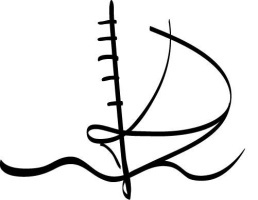 ΕΛΛΗΝΙΚΗ ΔΗΜΟΚΡΑΤΙΑ                                                                                       ΑΡ.   08/2022   ΔΗΜΟΣ ΚΕΡΑΤΣΙΝΙΟΥ – ΔΡΑΠΕΤΣΩΝΑΣ------------------------------------------------------------                               ΔΙΕΥΘΥΝΣΗ: ΠΟΛΙΤΙΣΜΟΥ,   ΑΘΛΗΤΙΣΜΟΥ   & ΠΑΙΔΕΙΑΣ ΤΜΗΜΑ: ΠΟΛΙΤΙΣΜΟΥ                                                                     Διεύθυνση: Μ. Ασίας 24 Κερατσίνι, Τ.Κ. 18756 Πληροφορίες: Σοφία ΣαραλοτίδουEmail: politismos@keratsini.grΤηλ.  213 2074 673                                                                                                                                                                                 		Προς: Τμήμα Προμηθειών                                                                                                                      	και  Αποθηκών                                                                                                                         Μελέτη για την προμήθεια και παροχή υπηρεσιών για την διοργάνωση  εκδήλωσης  του Πανελληνίου Πολιτιστικού Συλλόγου Μανιατών & Φίλων  «Η ΜΑΝΗ»  σε συνεργασία με τον Δήμο Κερατσινίου-Δραπετσώνας».  ΠΡΟΫΠΟΛΟΓΙΣΜΟΣ:  1.972,00€ (συμπ/νου ΦΠΑ 24%) ΠΕΡΙΕΧΟΜΕΝΑ Τεχνική έκθεση Τεχνικές προδιαγραφέςΕνδεικτικός ΠροϋπολογισμόςΣυγγραφή υποχρεώσεωνΈντυπο προσφοράςΕΛΛΗΝΙΚΗ ΔΗΜΟΚΡΑΤΙΑ                                                                                            ΔΗΜΟΣ ΚΕΡΑΤΣΙΝΙΟΥ – ΔΡΑΠΕΤΣΩΝΑΣ--------------------------------------------------------------                                ΔΙΕΥΘΥΝΣΗ: ΠΟΛΙΤΙΣΜΟΥ,   ΑΘΛΗΤΙΣΜΟΥ   & ΠΑΙΔΕΙΑΣΤΜΗΜΑ: ΠΟΛΙΤΙΣΜΟΥ                                                                     Διεύθυνση: Μ. Ασίας 24,Κερατσίνι, Τ.Κ. 18756Πληροφορίες: Σοφία ΣαραλοτίδουEmail: politismos@keratsini.grΤηλ.  213 2074 673                                                                        Κ.Α.  : 15.6471.0034ΠΡΟΫΠ.: 1.972,00€                                                                 ΤΕΧΝΙΚΗ ΕΚΘΕΣΗΗ παρούσα μελέτη αφορά στην προμήθεια και  παροχή υπηρεσιών για τη διοργάνωση εκδήλωσης  του Πανελληνίου Πολιτιστικού Συλλόγου Μανιατών & Φίλων  «Η ΜΑΝΗ»  σε συνεργασία με τον Δήμο Κερατσινίου-Δραπετσώνας.  Ο Δήμος Κερατσινίου - Δραπετσώνας, στο πλαίσιο της πολιτιστικής του πολιτικής και εφαρμογής δράσεων που στοχεύουν στην προβολή πολιτιστικών αγαθών, έχει θέσει ως βασικό άξονα του προγραμματισμού του τη στήριξη της δράσης των πολιτιστικών συλλόγων που δραστηριοποιούνται στη χωρική αρμοδιότητά του.  Ο Πανελλήνιος Πολιτιστικός Σύλλογος Μανιατών και Φίλων «Η ΜΑΝΗ» είναι ένας πολιτιστικός σύλλογος που έχει σαν σκοπό την προβολή, ανάδειξη και διατήρηση της πολιτιστικής κληρονομιάς της Μάνης, την προβολή του πολιτισμού της, της ιστορίας και της παράδοσής της. Στο πλαίσιο αυτό ο Πανελλήνιος Πολιτιστικός Σύλλογος Μανιατών και Φίλων «Η ΜΑΝΗ» προτίθεται να διοργανώσει πολιτιστική εκδήλωση με θέμα την ιστορική Μάχη Βέργας- Διρού- Πολυάραβου σε συνεργασία με τον Δήμο Κερατσινίου- Δραπετσώνας.Πρόκειται για μια εκδήλωση μνήμης για τους Μανιάτες, που το 1826 έδωσαν μάχες, για να αποτρέψουν τους Αιγύπτιους του Ιμπραήμ να καταλάβουν τη Μάνη. Οι μάχες της Βέργας- Διρού - Πολυάραβου απέκτησαν μεγάλη για το έθνος μας σημασία σε μια περίοδο που η επανάσταση κινδύνευε να χαθεί από εσωτερικές έριδες. Η εκδήλωση θα πραγματοποιηθεί την Κυριακή 26 Ιουνίου 2022, στις 10:00πμ, στο θέατρο του Πολιτιστικού Κέντρου «Αντ. Σαμαράκης» με δωρεάν είσοδο για το κοινό.Στην περίπτωση κατά την οποία υπάρξει λόγος ανωτέρας βίας, θα οριστεί νέα ημερομηνία διεξαγωγής της εκδήλωσης, την οποία θα συναποφασίσουν ο Δήμος σε συνεργασία με τα μέλη του Συλλόγου.Ως ανωτέρα βία θεωρείται κάθε απρόβλεπτο και τυχαίο γεγονός που είναι αδύνατο να προβλεφθεί, έστω και εάν για την πρόβλεψη και αποτροπή της επέλευσής του καταβλήθηκε επιμέλεια και επιδείχθηκε η ανάλογη σύνεση. Ενδεικτικά γεγονότα ανωτέρας βίας είναι: εξαιρετικά και απρόβλεπτα φυσικά γεγονότα, πυρκαγιά που οφείλεται σε φυσικό γεγονός, αιφνιδιαστική απεργία προσωπικού, πανδημία, φυσικές καταστροφές, σεισμοί, πόλεμος, ατύχημα, αιφνίδια ασθένεια,  κ.α.Το συνολικό κόστος  για την πραγματοποίηση της εκδήλωσης ανέρχεται  περίπου στο ποσό των 5.000,00 €. Ο Πανελλήνιος Πολιτιστικός Σύλλογος Κερατσινίου Μανιατών και Φίλων «Η ΜΑΝΗ» θα καλύψει τη δαπάνη για: Το video και τις φωτογραφίες, Τα αναμνηστικά- βραβεύσεις Τον στολισμό της αίθουσας, Την ενοικίαση παραδοσιακών στολών Τα λάβαρα και τις σημαίες Το βινύλιοΤον μπουφέ για τους παρευρισκομένους Ο Δήμος μας θα καλύψει τη δαπάνη για:Την ηχητική και φωτιστική κάλυψη της εκδήλωσης,Την εκτύπωση έντυπου υλικού (προσκλήσεις-αφίσες),που είναι απαραίτητα για την πραγματοποίηση της εκδήλωσης.Το συνολικό κόστος  της εκδήλωσης ανέρχεται περίπου στο ποσό των 1.972,00€ (συμπεριλαμβανομένου ΦΠΑ 24%) και θα βαρύνει τον Κ.Α. 15.6471.0034 με τίτλο «Έξοδα πολιτιστικών δραστηριοτήτων για την υπηρεσία Πολιτισμού» του σκέλους των εξόδων του προϋπολογισμού του Δήμου οικονομικού έτους 2022. ΘΕΩΡΗΘΗΚΕΗ ΔΙΕΥΘΥΝΤΡΙΑΜΑΡΙΑ ΚΟΡΚΙΔΗ     Η ΣΥΝΤΑΞΑΣΑ                                                                              Η ΑΝΑΠΛΗΡΩΤΡΙΑ ΠΡΟΪΣΤΑΜΕΝΗ     ΣΟΦΙΑ ΣΑΡΑΛΟΤΙΔΟΥ                                                                        ΘΕΟΔΩΡΑ ΠΑΠΑΘΩΜΟΠΟΥΛΟΥ            ΕΛΛΗΝΙΚΗ ΔΗΜΟΚΡΑΤΙΑ                                                                                               ΔΗΜΟΣ ΚΕΡΑΤΣΙΝΙΟΥ – ΔΡΑΠΕΤΣΩΝΑΣ------------------------------------------------------------                                ΔΙΕΥΘΥΝΣΗ: ΠΟΛΙΤΙΣΜΟΥ,   ΑΘΛΗΤΙΣΜΟΥ   & ΠΑΙΔΕΙΑΣΤΜΗΜΑ: ΠΟΛΙΤΙΣΜΟΥ                                                                    Διεύθυνση: Μ. Ασίας 24,Κερατσίνι, Τ.Κ. 18756Πληροφορίες: Σοφία ΣαραλοτίδουEmail: politismos@keratsini.grΤηλ.  213 2074 673                                                                        Κ.Α.  : 15.6471.0034ΠΡΟΫΠ.: 1.972,00€                                                                 ΤΕΧΝΙΚΕΣ ΠΡΟΔΙΑΓΡΑΦΕΣ Αναλυτικά, οι δαπάνες  για τη διοργάνωση της εκδήλωσης είναι οι εξής: Αμοιβή για την ηχητική και φωτιστική κάλυψη της εκδήλωσης  στις 26/6/2022 και της γενικής πρόβας στις 25/06/2022 και  συγκεκριμένα:Α. Ηχητικός εξοπλισμός- 4 ηχεία full Range 500w έκαστο για το κοινό- 2 ηχεία subwoofer 500w έκαστο για το κοινό- 2 ηχεία μόνιτορ 400w για τους ηθοποιούς- απαραίτητοι ενισχυτές ηχείων- 1 μικροφωνική ψηφιακή κονσόλα 16 εισόδων- 6 πυκνωτικά μικρόφωνα- 1 ασύρματο μικρόφωνο χειρός- 1 ασύρματο μικρόφωνο ψείρα- 4 τρίποδα μικροφώνων- απαραίτητες καλωδιώσειςΒ. Φωτιστικός εξοπλισμός- 4 Par 1000w- 8 PC 1000w- 6 Profile- 12 Led par- 1 μηχανή καπνού- 1 κονσόλα φωτισμού- Απαραίτητα τρίποδα- τρασσες στήριξης φωτισμού- Dimmer ελέγχου φωτισμού         Γ. Προσωπικό- 1 ηχολήπτης- 1 φωτιστήςΠρομήθεια ενημερωτικών εντύπων και συγκεκριμένα:300 αφίσες, 35Χ50 εκ., 4χρωμες1000 προσκλήσεις, 21Χ29 εκ., 5 χρωμάτων με πίκμανση και βερνίκι σταθεροποίησης χρωμάτων σε ειδικό χαρτί πολυτελείας, 350γρ.ΘΕΩΡΗΘΗΚΕΗ ΔΙΕΥΘΥΝΤΡΙΑΜΑΡΙΑ ΚΟΡΚΙΔΗ     Η ΣΥΝΤΑΞΑΣΑ                                                                              Η ΑΝΑΠΛΗΡΩΤΡΙΑ ΠΡΟΪΣΤΑΜΕΝΗ     ΣΟΦΙΑ ΣΑΡΑΛΟΤΙΔΟΥ                                                                        ΘΕΟΔΩΡΑ ΠΑΠΑΘΩΜΟΠΟΥΛΟΥ            ΕΛΛΗΝΙΚΗ ΔΗΜΟΚΡΑΤΙΑ                                                                                               ΔΗΜΟΣ ΚΕΡΑΤΣΙΝΙΟΥ – ΔΡΑΠΕΤΣΩΝΑΣ------------------------------------------------------------                                ΔΙΕΥΘΥΝΣΗ: ΠΟΛΙΤΙΣΜΟΥ ,  ΑΘΛΗΤΙΣΜΟΥ   & ΠΑΙΔΕΙΑΣ, ΤΜΗΜΑ: ΠΟΛΙΤΙΣΜΟΥ                                                                    Διεύθυνση: Μ. Ασίας 24,Κερατσίνι, Τ.Κ. 18756Πληροφορίες: Σοφία ΣαραλοτίδουEmail: politismos@keratsini.grΤηλ.  213 2074 673                                                                        Κ.Α.  : 15.6471.0034ΠΡΟΫΠ.: 1.972,00€                                                                 ΕΝΔΕΙΚΤΙΚΟΣ  ΠΡΟΥΠΟΛΟΓΙΣΜΟΣ                                                                           ΘΕΩΡΗΘΗΚΕ                                                                         Η ΔΙΕΥΘΥΝΤΡΙΑ                                                                         ΜΑΡΙΑ ΚΟΡΚΙΔΗ     Η ΣΥΝΤΑΞΑΣΑ                                                                                 Η ΑΝΑΠΛΗΡΩΤΡΙΑ ΠΡΟΪΣΤΑΜΕΝΗΣΟΦΙΑ ΣΑΡΑΛΟΤΙΔΟΥ                                                                         ΘΕΟΔΩΡΑ   ΠΑΠΑΘΩΜΟΠΟΥΛΟΥ             ΕΛΛΗΝΙΚΗ ΔΗΜΟΚΡΑΤΙΑ                                                                                               ΔΗΜΟΣ ΚΕΡΑΤΣΙΝΙΟΥ – ΔΡΑΠΕΤΣΩΝΑΣ                                ΔΙΕΥΘΥΝΣΗ: ΠΟΛΙΤΙΣΜΟΥ,   ΑΘΛΗΤΙΣΜΟΥ   & ΠΑΙΔΕΙΑΣ, ΤΜΗΜΑ: ΠΟΛΙΤΙΣΜΟΥ                                                                    Διεύθυνση: Μικράς Ασίας 24, Τ.Κ. 184.56Πληροφορίες: Σοφία ΣαραλοτίδουEmail: politismos@keratsini.grΤηλ. : 213 2074 673                                                                         Κ.Α.  : 15.6471.0034ΠΡΟΫΠ.: 1.972,00€ΣΥΓΓΡΑΦΗ ΥΠΟΧΡΕΩΣΕΩΝΆρθρο 1οΑντικείμενο προμήθειαςΗ παρούσα μελέτη αφορά στην αφορά στην προμήθεια και  παροχή υπηρεσιών για τη διοργάνωση  εκδήλωσης  του Πανελληνίου Πολιτιστικού Συλλόγου Μανιατών & Φίλων  «Η ΜΑΝΗ»  σε συνεργασία με τον Δήμο Κερατσινίου-Δραπετσώνας.                                                                                 Άρθρο 2οΙσχύουσες διατάξειςΗ εκτέλεση της παραπάνω προμήθειας και παροχής υπηρεσιών θα πραγματοποιηθεί  με απευθείας ανάθεση, σύμφωνα  με:Τις διατάξεις του άρθρου 118 του Ν. 4412/2016 όπως τροποποιήθηκε και ισχύει.  Τις διατάξεις του άρθρου 2 παρ. 31 του Ν. 4412/2016 και τις διατάξεις του άρθρου 328 του Ν. 4412/2016 όπως τροποποιήθηκαν  και ισχύουν.Την παρ. 4 του άρθρου 209 του Ν. 3463/2006, όπως αναδιατυπώθηκε με την παρ. 3 του άρθρου 22 του Ν. 3536/2007.Τις διατάξεις των άρθρων 66 & 120 του Ν.4412/2016 όπως τροποποιήθηκαν  και ισχύουν.Τις διατάξεις της παρ. 9 του άρθρου 209 του Ν. 3463/2006, όπως προστέθηκε με την παρ. 13 του άρθρου 20 του Ν. 3731/2008 και διατηρήθηκε σε ισχύ με την περίπτωση 38 της παρ. 1 του άρθρου 377 του Ν. 4412/2016. Τις διατάξεις του Ν.4555/2018 ( Κλεισθένης Ι)Το άρθρο 37 του Ν.3801/2009 του Δημοτικού και Κοινοτικού Κώδικα, σύμφωνα με το οποίο οι Δήμοι μπορούν να προβούν σε προαιρετικές δαπάνες οι οποίες προάγουν τα κοινωνικά, πολιτικά, πνευματικά και οικονομικά συμφέροντα των δημοτών ή συμβάλλουν στην ενεργό συμμετοχή τούτων για την προαγωγή των τοπικών υποθέσεων και δραστηριοτήτων του ΟΤΑ, εφόσον ανταποκρίνεται στο ανάλογο ή προσήκον μέτρο, χωρίς να υπερβαίνει τα εύλογα όρια που διαγράφονται με την τήρηση τη αρχής της οικονομικότητας, εν όψει των συνθηκών πραγματοποίησής τηςΣύμφωνα με την περ. ε' της παρ. 1 του άρθρου 58 του ν. 3852/2010 όπως αντικαταστάθηκε με την παρ. 1 του άρθρου 203 του Ν.4555/18 και τροποποιήθηκε με την παρ. 1 του άρθρου 14 του Ν.4625/19: «Ο Δήμαρχος: [...] «ε) Αποφασίζει για την έγκριση των δαπανών και τη διάθεση όλων των εγγεγραμμένων στον προϋπολογισμό πιστώσεων, συμπεριλαμβανομένων των πιστώσεων που εγγράφονται σε αυτόν με αναμόρφωση, με την έκδοση της σχετικής απόφασης ανάληψης υποχρέωσης. Για την άσκηση της αρμοδιότητας αυτής δεν απαιτείται προηγούμενη απόφαση συλλογικού οργάνου, εκτός αν αυτή είναι απαραίτητη, προκειμένου να επιτευχθεί η απαιτούμενη εξειδίκευση της πίστωσης. Στην τελευταία αυτή περίπτωση, πριν από την απόφαση του δημάρχου, προηγείται απόφαση της οικονομικής επιτροπής για μέρος ή το σύνολο των πιστώσεων που χρήζουν εξειδίκευσης. Εξειδικευμένη θεωρείται η πίστωση, όταν κατονομάζεται ρητά η συγκεκριμένη δαπάνη για την οποία προορίζεται και προσδιορίζεται στο αναλυτικότερο δυνατό επίπεδο κωδικοποίησης του προϋπολογισμού." Σύμφωνα με την παρ.2 του άρθρου 203 του Ν.4555/18: "2. Όπου στις διατάξεις της παραγράφου 2 του άρθρου 140, της παραγράφου 3 του άρθρου 158 και του άρθρου 202 του ν. 3463/2006, καθώς και των άρθρων 70 παράγραφος 3 του άρθρου 94 και παρ. 4 περίπτωση 30 του ν. 3852/2010 ή σε άλλες διατάξεις της ισχύουσας νομοθεσίας ορίζεται το δημοτικό συμβούλιο ως όργανο αρμόδιο για την έγκριση της δαπάνης και τη διάθεση της πίστωσης, νοείται εφεξής ο δήμαρχος, με την επιφύλαξη των διατάξεων της παραγράφου 1 του άρθρου αυτού.»Το κριτήριο της επιλογής του αναδόχου είναι η συμφερότερη από οικονομικής άποψης προσφορά αποκλειστικά βάσει τιμής,  στο σύνολο των ειδών που περιγράφονται και η οποία θα πρέπει να  είναι και σύμφωνη με τις τεχνικές προδιαγραφές της μελέτης.  Προσφορά που θα δίνεται για μέρος των ειδών δεν θα γίνεται αποδεκτή.Άρθρο 3οΣυμβατικά στοιχείαΤα   συμβατικά  στοιχεία  της  μελέτης  είναι:-Η  τεχνική  έκθεση-Τεχνικές Προδιαγραφές-Ο  ενδεικτικός  προϋπολογισμός-Η  συγγραφή  των  υποχρεώσεων-Έντυπο προσφοράςΆρθρο 4οΤιμές προσφοράςΗ  οικονομική  προσφορά  των  υποψήφιων  αναδόχων,  οι  οποίοι  θα  αναλάβουν  τις  παραπάνω υπηρεσίες  θα  αποτελεί  αναπόσπαστο  μέρος  της  σχετικής  σύμβασης.  Συνεπώς,  σε  αυτή  την  περίπτωση  η  τιμή  μονάδας  της  προσφοράς  εκάστου αναδόχου  θα  παραμένει  σταθερή  για  όσο  θα  είναι  σε ισχύ  η σύμβαση.Οποιαδήποτε  αλλαγή  από  την  πλευρά  του αναδόχου  θα απορρίπτεται  ως  απαράδεκτη  και  αντίθετη  στους  όρους  της  σύμβασης. Άρθρο 5οΔικαιολογητικά ΣυμμετοχήςΥπεύθυνη δήλωση του άρθ. 8 του Ν. 1599/86, στην οποία θα δηλώνουν ότι έχουν λάβει γνώση των όρων της παρούσης μελέτης και συμφωνούν με αυτούς και ότι δεν συντρέχουν στο πρόσωπο του τα  κριτήρια αποκλεισμού του αρ.73 του Ν4412/2016.Τεχνική προσφορά σύμφωνα με τη μελέτηΟικονομική προσφοράΟι προσφορές και η υπεύθυνη δήλωση υπογράφονται από τον προσφέροντα, εφόσον είναι φυσικό πρόσωπο.Σε περίπτωση εκπροσώπησης νομικού προσώπου, ο υπογράφων τα ανωτέρω έγγραφα, πρέπει να προκύπτει από προσκόμιση  νομιμοποιητικών εγγράφων ότι έχει εξουσιοδοτηθεί νομίμως  για το σκοπό αυτό.Άρθρο 6οΔικαιολογητικά κατακύρωσηςΠριν την έκδοση της απόφασης κατακύρωσης ο κάθε υποψήφιος ανάδοχος υποχρεούται να προσκομίσει τα παρακάτω έγγραφα :α) Πιστοποιητικό φορολογικής ενημερότητας β) Πιστοποιητικό ασφαλιστικής ενημερότητας (για συμμετοχή)Άρθρο 7οΣύμβασηΣτον  κάθε ανάδοχο που θα γίνει η κατακύρωση αποστέλλεται ανακοίνωση. Με την ανακοίνωση, η σύμβαση θεωρείται ότι έχει συναφθεί και το έγγραφο της σύμβασης που ακολουθεί έχει μόνο αποδεικτικό χαρακτήρα.Ο Δήμος προσκαλεί τον κάθε ανάδοχο να προσέλθει για την υπογραφή του συμφωνητικού, σε διάστημα ημερών  που θα αποφασίσει ο Δήμος και πάντως εντός των προθεσμιών που ορίζει ο νόμος, από την κοινοποίηση σχετικής έγγραφης ειδικής πρόσκλησης.Άρθρο 8ο Χρόνος  παράδοσης Ο χρόνος και ο τρόπος παράδοσης ορίζονται στη μελέτη. Οποιαδήποτε διαφοροποίηση λόγω ανωτέρας βίας θα συμφωνείται μεταξύ των μερών.Άρθρο 9οΠαραλαβήΗ διαδικασία παραλαβής των παρεχόμενων υπηρεσιών γίνεται από την αρμόδια Επιτροπή Παραλαβής. Εάν κατά την παραλαβή διαπιστωθεί απόκλιση από τις συμβατικές τεχνικές προδιαγραφές η επιτροπή παραλαβής μπορεί να προτείνει ή την τέλεια απόρριψη ή τη μερική αυτής ή την αντικατάσταση τους.Η δαπάνη μεταφοράς και εκφόρτωσης των απαραίτητων υλικών βαρύνει εξ’ ολοκλήρου τους αναδόχους.                                                                               Άρθρο 10ο Ανωτέρα ΒίαΩς ανωτέρα βία θεωρείται κάθε απρόβλεπτο και τυχαίο γεγονός που είναι αδύνατο να προβλεφθεί έστω και εάν για την πρόβλεψη και αποτροπή της επέλευσης του καταβλήθηκε επιμέλεια και επιδείχθηκε η ανάλογη σύνεση. Ενδεικτικά γεγονότα ανωτέρας βίας είναι: εξαιρετικά και απρόβλεπτα φυσικά γεγονότα, πυρκαγιά που οφείλεται σε φυσικό γεγονός ή σε περιστάσεις για τις οποίες ο Ανάδοχος ή ο Δήμος είναι ανυπαίτιοι, αιφνιδιαστική απεργία προσωπικού, πανδημία, φυσικές καταστροφές, σεισμοί, πόλεμος, ατύχημα, αιφνίδια ασθένεια του προσωπικού κ.α. Στην περίπτωση κατά την οποία υπάρξει λόγος ανωτέρας βίας ο Ανάδοχος οφείλει να ειδοποιήσει αμελλητί τον Δήμο και να καταβάλει κάθε δυνατή προσπάθεια σε συνεργασία με το Δήμο για να υπερβεί τις συνέπειες και τα προβλήματα που ανέκυψαν λόγω ανωτέρας βίας.Ο όρος περί ανωτέρας βίας εφαρμόζεται ανάλογα και για τον Δήμο προσαρμοζόμενος ανάλογα.Στην περίπτωση κατά την οποία υπάρξει λόγος ανωτέρας βίας, θα οριστούν νέες ημερομηνίες διεξαγωγής της εκδήλωσης, τις οποίες θα αποφασίσει ο Δήμος.Άρθρο 11οΕκχώρησηΟι ανάδοχοι δεν δικαιούνται να μεταβιβάσουν ή εκχωρήσουν τη σύμβαση ή μέρος αυτής χωρίς την έγγραφη συναίνεση του Δήμου Κερατσινίου-ΔραπετσώναςΆρθρο 12οΕπίλυση διαφόρωνΟι διαφορές που θα εμφανιστούν κατά την εφαρμογή της σύμβασης, επιλύονται σύμφωνα με τις ισχύουσες διατάξεις στα αρμόδια δικαστήρια Πειραιά.ΘΕΩΡΗΘΗΚΕΗ Διευθύντρια Μαρία  ΚορκίδηΗ Συντάξασα                                                                    Η Αναπληρώτρια Προϊσταμένη          Σοφία Σαραλοτίδου                                                 Θεοδώρα Παπαθωμοπούλου                                                                                          ΕΝΤΥΠΟ ΠΡΟΣΦΟΡΑΣΟ ΠΡΟΣΦΕΡΩΝ…………………………………….Α/ΑΕΙΔΟΣΤΕΜ/ΥΠΗΡΕΣΙΕΣΤΙΜΗ ΜΟΝ.ΣΥΝΟΛΟ1ΑΜΟΙΒΗ ΗΧΗΤΙΚΗΣ ΚΑΙ ΦΩΤΙΣΤΙΚΗΣ ΚΑΛΥΨΗΣ ΤΗΣ ΕΚΔΗΛΩΣΗΣΑΜΟΙΒΗ ΗΧΗΤΙΚΗΣ ΚΑΙ ΦΩΤΙΣΤΙΚΗΣ ΚΑΛΥΨΗΣ ΤΗΣ ΕΚΔΗΛΩΣΗΣΑΜΟΙΒΗ ΗΧΗΤΙΚΗΣ ΚΑΙ ΦΩΤΙΣΤΙΚΗΣ ΚΑΛΥΨΗΣ ΤΗΣ ΕΚΔΗΛΩΣΗΣΑΜΟΙΒΗ ΗΧΗΤΙΚΗΣ ΚΑΙ ΦΩΤΙΣΤΙΚΗΣ ΚΑΛΥΨΗΣ ΤΗΣ ΕΚΔΗΛΩΣΗΣΗχητική και φωτιστική κάλυψη της  εκδήλωσης στις 26/06/2022  καθώς και της γενικής πρόβας στις 25/06/2022, σύμφωνα με τις τεχνικές προδιαγραφές. Θα συμπεριληφθεί και ό τι άλλο κριθεί απαραίτητο για τη διεξαγωγή της.1950,32€950,32€ΣΥΝΟΛΟ (1)  950,32€ΦΠΑ 24%  228,08€ΤΕΛΙΚΟ ΣΥΝΟΛΟ (1)ΤΕΛΙΚΟ ΣΥΝΟΛΟ (1)ΤΕΛΙΚΟ ΣΥΝΟΛΟ (1)ΤΕΛΙΚΟ ΣΥΝΟΛΟ (1)1.178,40€2ΠΡΟΜΗΘΕΙΑ ΕΝΗΜΕΡΩΤΙΚΩΝ ΕΝΤΥΠΩΝΠΡΟΜΗΘΕΙΑ ΕΝΗΜΕΡΩΤΙΚΩΝ ΕΝΤΥΠΩΝΠΡΟΜΗΘΕΙΑ ΕΝΗΜΕΡΩΤΙΚΩΝ ΕΝΤΥΠΩΝΠΡΟΜΗΘΕΙΑ ΕΝΗΜΕΡΩΤΙΚΩΝ ΕΝΤΥΠΩΝ Αφίσες, 35Χ50 εκ., 4χρωμες3000,80€  240,00€Προσκλήσεις, 21Χ29 εκ., 5 χρωμάτων με πίκμανση και βερνίκι σταθεροποίησης χρωμάτων σε ειδικό χαρτί πολυτελείας, 350γρ.10000,40€400,00€ΣΥΝΟΛΟ (2)ΣΥΝΟΛΟ (2)ΣΥΝΟΛΟ (2)ΣΥΝΟΛΟ (2)  640,00€ΦΠΑ 24%ΦΠΑ 24%ΦΠΑ 24%ΦΠΑ 24%  153,60€ΤΕΛΙΚΟ ΣΥΝΟΛΟ (2)ΤΕΛΙΚΟ ΣΥΝΟΛΟ (2)ΤΕΛΙΚΟ ΣΥΝΟΛΟ (2)ΤΕΛΙΚΟ ΣΥΝΟΛΟ (2) 793,60€ΣΥΝΟΛΟ (1) + (2) ΣΥΝΟΛΟ (1) + (2) ΣΥΝΟΛΟ (1) + (2) ΣΥΝΟΛΟ (1) + (2) 1.972,00€Α/ΑΕΙΔΟΣΤΕΜ/ΥΠΗΡΕΣΙΕΣΤΕΜ/ΥΠΗΡΕΣΙΕΣΤΕΜ/ΥΠΗΡΕΣΙΕΣΤΙΜΗ ΜΟΝ.ΤΙΜΗ ΜΟΝ.ΣΥΝΟΛΟ1ΑΜΟΙΒΗ ΗΧΗΤΙΚΗΣ ΚΑΙ ΦΩΤΙΣΤΙΚΗΣ ΚΑΛΥΨΗΣ ΤΗΣ ΠΟΛΙΤΙΣΤΙΚΗΣ ΕΚΔΗΛΩΣΗΣΑΜΟΙΒΗ ΗΧΗΤΙΚΗΣ ΚΑΙ ΦΩΤΙΣΤΙΚΗΣ ΚΑΛΥΨΗΣ ΤΗΣ ΠΟΛΙΤΙΣΤΙΚΗΣ ΕΚΔΗΛΩΣΗΣΑΜΟΙΒΗ ΗΧΗΤΙΚΗΣ ΚΑΙ ΦΩΤΙΣΤΙΚΗΣ ΚΑΛΥΨΗΣ ΤΗΣ ΠΟΛΙΤΙΣΤΙΚΗΣ ΕΚΔΗΛΩΣΗΣΑΜΟΙΒΗ ΗΧΗΤΙΚΗΣ ΚΑΙ ΦΩΤΙΣΤΙΚΗΣ ΚΑΛΥΨΗΣ ΤΗΣ ΠΟΛΙΤΙΣΤΙΚΗΣ ΕΚΔΗΛΩΣΗΣΑΜΟΙΒΗ ΗΧΗΤΙΚΗΣ ΚΑΙ ΦΩΤΙΣΤΙΚΗΣ ΚΑΛΥΨΗΣ ΤΗΣ ΠΟΛΙΤΙΣΤΙΚΗΣ ΕΚΔΗΛΩΣΗΣΑΜΟΙΒΗ ΗΧΗΤΙΚΗΣ ΚΑΙ ΦΩΤΙΣΤΙΚΗΣ ΚΑΛΥΨΗΣ ΤΗΣ ΠΟΛΙΤΙΣΤΙΚΗΣ ΕΚΔΗΛΩΣΗΣΑΜΟΙΒΗ ΗΧΗΤΙΚΗΣ ΚΑΙ ΦΩΤΙΣΤΙΚΗΣ ΚΑΛΥΨΗΣ ΤΗΣ ΠΟΛΙΤΙΣΤΙΚΗΣ ΕΚΔΗΛΩΣΗΣΗχητική και φωτιστική κάλυψη της πολιτιστικής εκδήλωσης στις 26/06/2022  καθώς και της γενικής πρόβας στις 25/06/2022, σύμφωνα με τις τεχνικές προδιαγραφές. Θα συμπεριληφθεί και ό τι άλλο κριθεί απαραίτητο για τη διεξαγωγή της.  111ΣΥΝΟΛΟ (1)ΣΥΝΟΛΟ (1)ΦΠΑ 24%ΦΠΑ 24%ΤΕΛΙΚΟ ΣΥΝΟΛΟ (1)ΤΕΛΙΚΟ ΣΥΝΟΛΟ (1)ΤΕΛΙΚΟ ΣΥΝΟΛΟ (1)ΤΕΛΙΚΟ ΣΥΝΟΛΟ (1)ΤΕΛΙΚΟ ΣΥΝΟΛΟ (1)ΤΕΛΙΚΟ ΣΥΝΟΛΟ (1)ΤΕΛΙΚΟ ΣΥΝΟΛΟ (1)2ΠΡΟΜΗΘΕΙΑ ΕΝΗΜΕΡΩΤΙΚΩΝ ΕΝΤΥΠΩΝΠΡΟΜΗΘΕΙΑ ΕΝΗΜΕΡΩΤΙΚΩΝ ΕΝΤΥΠΩΝΠΡΟΜΗΘΕΙΑ ΕΝΗΜΕΡΩΤΙΚΩΝ ΕΝΤΥΠΩΝΠΡΟΜΗΘΕΙΑ ΕΝΗΜΕΡΩΤΙΚΩΝ ΕΝΤΥΠΩΝΠΡΟΜΗΘΕΙΑ ΕΝΗΜΕΡΩΤΙΚΩΝ ΕΝΤΥΠΩΝΠΡΟΜΗΘΕΙΑ ΕΝΗΜΕΡΩΤΙΚΩΝ ΕΝΤΥΠΩΝΠΡΟΜΗΘΕΙΑ ΕΝΗΜΕΡΩΤΙΚΩΝ ΕΝΤΥΠΩΝΑφίσες, 35Χ50 εκ., 4χρωμεςΑφίσες, 35Χ50 εκ., 4χρωμες300Προσκλήσεις, 21Χ29 εκ., 5 χρωμάτων με πίκμανση και βερνίκι σταθεροποίησης χρωμάτων σε ειδικό χαρτί πολυτελείας, 350γρ.Προσκλήσεις, 21Χ29 εκ., 5 χρωμάτων με πίκμανση και βερνίκι σταθεροποίησης χρωμάτων σε ειδικό χαρτί πολυτελείας, 350γρ.1000ΣΥΝΟΛΟ (2)ΣΥΝΟΛΟ (2)ΣΥΝΟΛΟ (2)ΣΥΝΟΛΟ (2)ΣΥΝΟΛΟ (2)ΣΥΝΟΛΟ (2)ΦΠΑ 24%ΦΠΑ 24%ΦΠΑ 24%ΦΠΑ 24%ΦΠΑ 24%ΦΠΑ 24%ΤΕΛΙΚΟ ΣΥΝΟΛΟ (2)ΤΕΛΙΚΟ ΣΥΝΟΛΟ (2)ΤΕΛΙΚΟ ΣΥΝΟΛΟ (2)ΤΕΛΙΚΟ ΣΥΝΟΛΟ (2)ΤΕΛΙΚΟ ΣΥΝΟΛΟ (2)ΤΕΛΙΚΟ ΣΥΝΟΛΟ (2)ΣΥΝΟΛΟ (1) + (2) ΣΥΝΟΛΟ (1) + (2) ΣΥΝΟΛΟ (1) + (2) ΣΥΝΟΛΟ (1) + (2) ΣΥΝΟΛΟ (1) + (2) ΣΥΝΟΛΟ (1) + (2) 